２年　体育理論　学習プリント（No.1）　　２年　　組　　番　氏名　　　　　　　　１　運動やスポーツの技術と技能＜学習のねらい＞＜キーワード＞技術、技能、オープンスキル、クローズスキル、戦術、作戦、戦略参考資料：教科書「保健体育」：体育編「スポーツの技術と戦術」ほか次の問いに、教科書やWEBサイト等で調べたり、考えたりして答えてください。問１：技術と技能の違いについて、他の人に分かりやすく説明できるようまとめてください。＜回答欄＞技術とは、技能とは、問２：技術には、いくつかの型があり、それに応じた練習を行うことで技術の獲得や向上が期待できます。ついては、その型の名称とその型の技術を獲得するための練習のポイントをまとめてください。また、代表的なスポーツ種目を記入してください。＜回答欄＞問３：スポーツでは、技術だけでなく、戦術や作戦、戦略を立てるなど、様々な専門用語が使われます。それらを理解することで、スポーツの楽しさもさらに深めることができます。それぞれの専門用語について、他の人にわかりやすく説明できるようにまとめてみてく　　ださい。＜回答欄＞戦術とは、

作戦とは、
戦略とは、問４：あなたが、最近、興味や関心があり、気になっているスポーツ種目と注目している選手の名前を挙げてください。さらに、その選手のどのようなところ（技能を中心に）に注目しているかを含めて答えてください。複数いる人は、表に書ける範囲で記入してみてください。＜回答表＞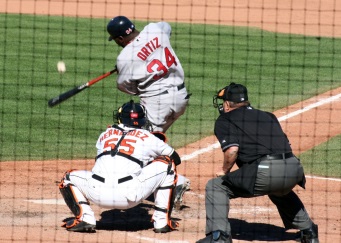 型練習のポイントスポーツ種目種目名選手名注目しているところ(例)野球（MLB）大谷翔平選手ﾋﾟｯﾁﾝｸﾞ（投手）とﾊﾞｯﾃｲﾝｸﾞ（打者）の「二刀流」の両立